Pielikums Nr.9Uzdevums ”Darba ritenis”  Instrukcija: Lūdzu, uzraksti lietas, kas tev ir svarīgas saistībā ar darbu (to, kas nāk prātā domājot par darbu). Sadali  apli tik daļās, cik lietas esi minējis sākumā un katrā apļa sadaļā ieraksti kādu no šīm lietām. Izrunā ar konsultantu/pedagogu sīkāk katru no šīm lietām un kā tās ir saistītas ar dažādām profesijām/amatiem.Pielikums Nr.10Uzdevums „Mans portrets” Instrukcija: Padomā un ieraksti – kādas ir tavas izteiktākās spējas un prasmes un kādās jomās tev ir vislabākās zināšanas?Pielikums Nr.11Uzdevums „Es citu acīm” Instrukcija: Padomā un ieraksti – kā Tevi raksturotu citi cilvēki – piemēram, vecāki, labākais draugs un skolotājs (vai treneris).  Pielikums Nr.12Uzdevums „Manas karjeras kāpnes”Instrukcija: Aizpildi darba lapu. Ieraksti savu patreizējo profesionālo mērķi un nepieciešamos soļus, kas ir jāsper, lai pie šī mērķa nokļūtu!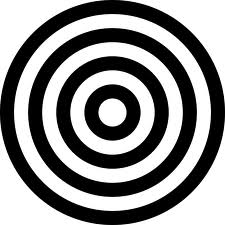 Pielikums Nr.13Uzdevums „Kas ietekmē manu karjeras izvēli”Instrukcija: Aizpildi zīmējumā redzamās sadaļas un mēģini apkopot visu, kas ietekmē Tavu viedokli attiecībā uz vēlamo karjeras izvēli!